Начало формы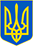 МІНІСТЕРСТВО ЮСТИЦІЇ УКРАЇНИЄдиний державний реєстр юридичних осіб, фізичних осіб-підприємців та громадських формуваньБезкоштовний пошук відомостей у Єдиному державному реєстрі юридичних осіб, фізичних осіб-підприємців та громадських формувань (далі - ЄДР) здійснюється відповідно до статті 11Закону України «Про державну реєстрацію юридичних осіб, фізичних осіб-підприємців та громадських формувань».Конец формыКонец формыКонец формыКонец формыКонец формыКонец формы
Детальна інформація про юридичну особуНачало формыКонец формыНачало формыКонец формыНачало формыКонец формыНачало формыКонец формыНачало формыКонец формыНачало формыКонец формыНачало формыКонец формыНачало формыНачало формыКонец формыНачало формыКонец формыНачало формыКонец формыПовне найменування юридичної особи та скорочене у разі його наявностіДОЧІРНЄ ПІДПРИЄМСТВО "КОНДИТЕРСЬКА КОРПОРАЦІЯ "РОШЕН"
(ДП "КК "РОШЕН")Повне та скорочене найменування юридичної особи англійською мовою у разі їх наявностіОрганізаційно-правова формаДОЧІРНЄ ПІДПРИЄМСТВОНазва юридичної особи"КОНДИТЕРСЬКА КОРПОРАЦІЯ "РОШЕН"Ідентифікаційний код юридичної особи25392188Центральний чи місцевий орган виконавчої влади, до сфери управління якого належить державне підприємство або частка держави у статутному капіталі юридичної особи, якщо ця частка становить не менше 25 відсотківМісцезнаходження юридичної особи04176, м.Київ, ВУЛИЦЯ ЕЛЕКТРИКІВ, будинок 26/9Перелік засновників (учасників) юридичної особи, у тому числі частки кожного із засновників (учасників); прізвище, ім'я, по батькові, якщо засновник – фізична особа; найменування, місцезнаходження та ідентифікаційний код юридичної особи, якщо засновник – юридична особаТОВАРИСТВО З ОБМЕЖЕНОЮ ВІДПОВІДАЛЬНІСТЮ "ЦЕНТРАЛЬНО-ЄВРОПЕЙСЬКА КОНДИТЕРСЬКА КОМПАНІЯ"
Код ЄДРПОУ засновника: 23163839
Адреса засновника: 04176, м.Київ, Подільський район, ВУЛИЦЯ ЕЛЕКТРИКІВ, будинок 29-А
Розмір внеску до статутного фонду (грн.): 1000.00ВЛАСНИК ІСТОТНОЇ УЧАСТІ- МОСКАЛЕВСЬКИЙ ВЯЧЕСЛАВ ОЛЕКСАНДРОВИЧ, УКРАЇНА, М.КИЇВ, ВУЛ. ПАТОРЖИНСЬКОГО, БУД.14, КВ.11ВЛАСНИК ІСТОТНОЇ УЧАСТІ-ПОРОШЕНКО ПЕТРО ОЛЕКСІЙОВИЧ, УКРАЇНА,М.КИЇВ, ВУЛ. ГРУШЕВСЬКОГО, БУД.9, КВ.37КІНЦЕВИЙ БЕНЕФІЦІАРНИЙ ВЛАСНИК (КОНТРОЛЕР) - ПОРОШЕНКО ПЕТРО ОЛЕКСІЙОВИЧ, УКРАЇНА,М.КИЇВ, ВУЛ. ГРУШЕВСЬКОГО, БУД.9, КВ.37Дані про розмір статутного капіталу (статутного або складеного капіталу) та про дату закінчення його формуванняРозмір (грн.): 1000.00
Дата закінчення формування: 22.02.2006Види діяльностіКод КВЕД 10.71 Виробництво хліба та хлібобулочних виробів; виробництво борошняних кондитерських виробів, тортів і тістечок нетривалого зберігання;
Код КВЕД 10.72 Виробництво сухарів і сухого печива; виробництво борошняних кондитерських виробів, тортів і тістечок тривалого зберігання;
Код КВЕД 10.82 Виробництво какао, шоколаду та цукрових кондитерських виробів (основний);
Код КВЕД 46.36 Оптова торгівля цукром, шоколадом і кондитерськими виробами;
Код КВЕД 46.90 Неспеціалізована оптова торгівля;
Код КВЕД 68.20 Надання в оренду й експлуатацію власного чи орендованого нерухомого майнаВідомості про органи управління юридичної особиЗАСНОВНИКПрізвище, ім'я, по батькові, дата обрання (призначення) осіб, які обираються (призначаються) до органу управління юридичної особи, уповноважених представляти юридичну особу у правовідносинах з третіми особами, або осіб, які мають право вчиняти дії від імені юридичної особи без довіреності, у тому числі підписувати договори та дані про наявність обмежень щодо представництва від імені юридичної особиОСІЯНЕНКО ГЕННАДІЙ ЛЕОНІДОВИЧ - підписант;
 
ОСІЯНЕНКО ГЕННАДІЙ ЛЕОНІДОВИЧ - керівникДата та номер запису в Єдиному державному реєстрі про проведення державної реєстрації юридичної особи – у разі, коли державна реєстрація юридичної особи була проведена після набрання чинності Законом України "Про державну реєстрацію юридичних осіб та фізичних осіб-підприємців"Дата державної реєстрації, дата та номер запису в Єдиному державному реєстрі про включення до Єдиного державного реєстру відомостей про юридичну особу – у разі, коли державна реєстрація юридичної особи була проведена до набрання чинності Законом України "Про державну реєстрацію юридичних осіб та фізичних осіб-підприємців"Дата державної реєстрації: 30.01.1998
Дата запису: 10.02.2005
Номер запису: 1 067 120 0000 001984Дата державної реєстрації, дата та номер запису в Єдиному державному реєстрі про проведення державної реєстрації юридичної особи, яка утворена в результаті перетворенняНазва установчого документаДані про наявність відмітки про те, що юридична особа створюється та діє на підставі модельного статутуДані про відокремлені підрозділи юридичної особиДані про перебування юридичної особи в процесі провадження у справі про банкрутство, санаціїДані про перебування юридичної особи в процесі припиненняВідомості про строк, визначений засновниками (учасниками) юридичної особи, судом або органом, що прийняв рішення про припинення юридичної особи, для заявлення кредиторами своїх вимогДата та номер запису про державну реєстрацію припинення юридичної особи, підстава для його внесенняДата та номер запису про відміну державної реєстрації припинення юридичної особи, підстава для його внесенняДані про юридичних осіб, правонаступником яких є зареєстрована юридична особаДані про юридичних осіб-правонаступників: повне найменування та місцезнаходження юридичних осіб-правонаступників, їх ідентифікаційні кодиМісцезнаходження реєстраційної справиПодільська районна в місті Києві державна адміністраціяДата та номер запису про взяття та зняття з обліку, назва та ідентифікаційні коди органів статистики, Міндоходів, Пенсійного фонду України, в яких юридична особа перебуває на обліку:ГОЛОВНЕ УПРАВЛІННЯ РЕГІОНАЛЬНОЇ СТАТИСТИКИ:
Ідентифікаційний код органу: 21680000;
Дата взяття на облік: 30.01.1998
 
ОФIС ВЕЛИКИХ ПЛАТНИКIВ ПОДАТКIВ ДЕРЖАВНОЇ ФIСКАЛЬНОЇ СЛУЖБИ:
Ідентифікаційний код органу: 39440996;
Відомості про відомчий реєстр: (дані про взяття на облік як платника податків);
Дата взяття на облік: 03.02.1998;
Номер взяття на облік: 22641
 
ОФIС ВЕЛИКИХ ПЛАТНИКIВ ПОДАТКIВ ДЕРЖАВНОЇ ФIСКАЛЬНОЇ СЛУЖБИ:
Ідентифікаційний код органу: 39440996;
Відомості про відомчий реєстр: (дані про взяття на облік як платника єдиного внеску);
Дата взяття на облік: 14.02.2012;
Номер взяття на облік: 02-17663Дані органів статистики про основний вид економічної діяльності юридичної особи, визначений на підставі даних державних статистичних спостережень відповідно до статистичної методології за підсумками діяльності за рікКод КВЕД 10.82 Виробництво какао, шоколаду та цукрових кондитерських виробівДані про реєстраційний номер платника єдиного внеску, клас професійного ризику виробництва платника єдиного внеску за основним видом його економічної діяльностіДані про реєстраційний номер платника єдиного внеску: 02-17663;
Дані про клас професійного ризику виробництва платника єдиного внеску за основним видом його економічної діяльності: 21Термін, до якого юридична особа перебуває на обліку в органі Міндоходів за місцем попередньої реєстрації, у разі зміни місцезнаходження юридичної особиДата відкриття виконавчого провадження щодо юридичної особи (для незавершених виконавчих проваджень)Інформація про здійснення зв'язку з юридичною особоюТелефон 1: +380443517100 
Телефон 2: +380442337100
Факс: +380442337100